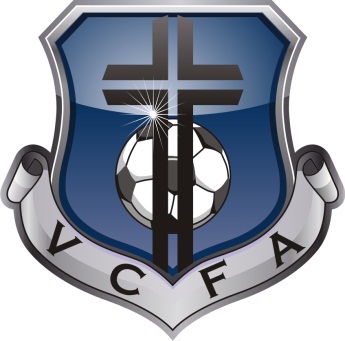 VICTORIAN CHURCHES FOOTBALL ASSOCIATIONMISCONDUCT INCIDENT (Red Card) REPORTReferee Name:                                                                        .Contact Details:                                                                       .VICTORIAN CHURCHES FOOTBALL ASSOCIATIONMISCONDUCT INCIDENT (Red Card) REPORTReferee Name:                                                                        .Contact Details:                                                                       .VICTORIAN CHURCHES FOOTBALL ASSOCIATIONMISCONDUCT INCIDENT (Red Card) REPORTReferee Name:                                                                        .Contact Details:                                                                       .Dear Sir,In the match                                                                          vs                                                                                 ,     Division            played on                                                         at                                                                             ‘Kick off at:                    I had cause to send from the field the following player: Name:                                                                      No:                    of                                                                     .          and I charged him/her with                                                                                                                                    .             (NOTE: If language/blasphemy offence, incorporate words YOU specifically heard verbatim below)Dear Sir,In the match                                                                          vs                                                                                 ,     Division            played on                                                         at                                                                             ‘Kick off at:                    I had cause to send from the field the following player: Name:                                                                      No:                    of                                                                     .          and I charged him/her with                                                                                                                                    .             (NOTE: If language/blasphemy offence, incorporate words YOU specifically heard verbatim below)Dear Sir,In the match                                                                          vs                                                                                 ,     Division            played on                                                         at                                                                             ‘Kick off at:                    I had cause to send from the field the following player: Name:                                                                      No:                    of                                                                     .          and I charged him/her with                                                                                                                                    .             (NOTE: If language/blasphemy offence, incorporate words YOU specifically heard verbatim below)Dear Sir,In the match                                                                          vs                                                                                 ,     Division            played on                                                         at                                                                             ‘Kick off at:                    I had cause to send from the field the following player: Name:                                                                      No:                    of                                                                     .          and I charged him/her with                                                                                                                                    .             (NOTE: If language/blasphemy offence, incorporate words YOU specifically heard verbatim below)Dear Sir,In the match                                                                          vs                                                                                 ,     Division            played on                                                         at                                                                             ‘Kick off at:                    I had cause to send from the field the following player: Name:                                                                      No:                    of                                                                     .          and I charged him/her with                                                                                                                                    .             (NOTE: If language/blasphemy offence, incorporate words YOU specifically heard verbatim below)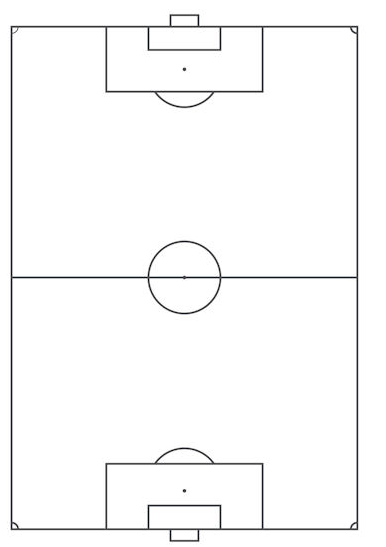 Please fill out the following:Incident from the ball             metresReferee from incident            metresThe incident occurred in the        minutePlease fill out the following:Incident from the ball             metresReferee from incident            metresThe incident occurred in the        minuteWas anyone injured? Yes/No  If yes, please specify:Was anyone injured? Yes/No  If yes, please specify:Was anyone injured? Yes/No  If yes, please specify:Was anyone injured? Yes/No  If yes, please specify:Were there any problems after the red card was shown?Yes/NoWere there any problems after the red card was shown?Yes/NoWere there any problems after the red card was shown?Yes/NoWere there any problems after the red card was shown?Yes/NoWere there any problems after the red card was shown?Yes/No